NIEUWS VAN DE DORPSRAAD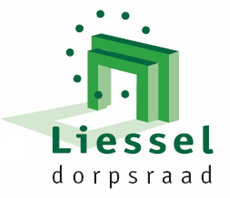 De dorpsraad heeft gelukkig weer echt kunnen vergaderen.Hiermee bedoelen we; niet via een videoverbinding maar in de Kastanje.Er was genoeg te bespreken.Samen met enkele betrokken inwoners zijn we rondgeleid door Staatsbosbeheer en de gemeente in de Peel als onderdeel van de nog verder te verwachten evaluatie over de aanpak van de brand, waarbij zowel terug als ook vooruit gekeken wordt om bij een onverhoopte volgende keer zo goed mogelijk te kunnen reageren, en de kans op een nieuwe brand te verkleinen door aanpassingen in het gebied en het beheer.Inmiddels hebben ook enkele van u de door de gemeente georganiseerde inloopbijeenkomst in de Kastanje bijgewoond.Onze website krijgt inmiddels zeker vorm. De volgende uitdaging is om deze ook sneller vindbaar te maken. U kunt in ieder geval de link in facebook gebruiken.Het is mooi om te zien dat de pannakooi in de Hazelaar er staat, er volgt nog wat verdere afwerking van het project. Een compliment voor de lokale kartrekkers !Momenteel is het niet mogelijk in Liessel naar de bloedprikdienst te gaan, uiteraard is de aanpassing van de organisatie genoodzaakt door de pandemie. Hervatting van de bloedprikdienst zodra de situatie het toelaat heeft echter de aandacht van de huisartsen.Ook in Liessel is er een tekort aan brigadiers. Wie ziet mogelijkheden? Meldt u aan.De dorpsraad is in de persoon van Henk Hikspoors betrokken bij de zogenaamde opwaardering van de peelkanalen. De plannen behelzen een nieuwe brug bij de banjonetbocht, vlonders op het einde van de Eikenlaan, een zitje bij de Mussenkeet, vlonders en een bruggetje bij de kazemat. Zoals bekend ligt er een wens vanuit Liessel de Peel beter toegankelijk te maken via de Eikenlaan. Bij het ontwerp van de vlonders wordt in ieder geval aandacht gevraagd om bij schaats-omstandigheden van nut te kunnen zijn.Tot slot is er nog een eindverslag van het project Wonen en Zorg in Deurne tot ons gekomen. Specifiek voor Liessel wordt aangegeven dat de voorzieningen aan de maat zijn, er een grote saamhorigheid en betrokkenheid heerst met een zeer grote inzet van vrijwilligers. Bij de ruimte voor de geindiceerde dagopvang wil men nu zelf ontmoeting gaan organiseren voor partners en alleenstaande ouderen die niet zijn geindiceerd.Onze volgende vergadering is op 2 september, hopelijk weer in de Kastanje, houdt facebook of de website maar in de gaten.Contact ; dorpsraadliessel@hotmail.com